АМАНАКСКИЕ                                             Распространяется    бесплатноВЕСТИ18 апреля  2017г                                                                                                                                                              №26(150) ОФИЦИАЛЬНОИнформационный вестник Собрания представителей сельского поселения Старый Аманак муниципального района Похвистневский Самарской областиАдминистрации сельского поселения Старый Аманак муниципального района Похвистневский                                                                                                                                                                                                                                                                                                                      ПРЕСС-РЕАЛИЗ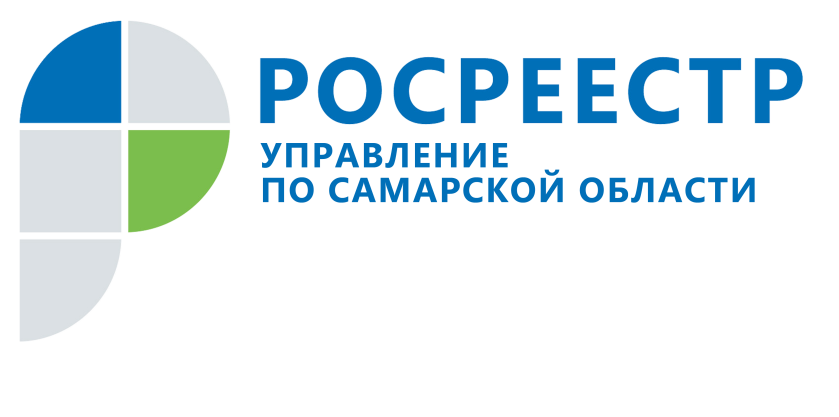 07 апреля 2017Управление Росреестра по Самарской области включилось в работу по предупреждению пожаровПожароопасные территории теперь будут под пристальным наблюдением государственных земельных инспекторов Управления Росреестра по Самарской области. В этом году ведомство вошло в число властных и силовых структур, которые в рамках своих полномочий предупреждают возникновение пожаров на территории нашего региона.  «Наша задача – оперативно предоставить информацию о земельных участках, на которых уже возникли пожары, или может вспыхнуть пожар, - говорит заместитель руководителя Управления Росреестра по Самарской области Татьяна Борисовна Омельченко. – Список потенциально опасных территорий уже формируется. В частности, в нем будут обозначены земельные участки, которые входят в зону неконтролируемого выжигания сухой травы. Именно на эти участки будет обращено внимание органов местного самоуправления, а также коллег из министерств и ведомств, которые выполняют мероприятия по недопущению пожаров».Предполагается, что участие земельного надзора в профилактике пожаров повысит эффективность пресечения таких случаев и снизит пожароопасную ситуацию в Самарской области. Об Управлении РосреестраУправление Федеральной службы государственной регистрации, кадастра и картографии (Росреестр) является федеральным органом исполнительной власти, осуществляющим функции по государственной регистрации прав на недвижимое имущество и сделок с ним, по оказанию государственных услуг в сфере ведения государственного кадастра недвижимости, проведению государственного кадастрового учета недвижимого имущества, землеустройства, государственного мониторинга земель, навигационного обеспечения транспортного комплекса, а также функции по государственной кадастровой оценке, федеральному государственному надзору в области геодезии и картографии, государственному земельному надзору, надзору за деятельностью саморегулируемых организаций оценщиков, контролю деятельности саморегулируемых организаций арбитражных управляющих. Подведомственными учреждениями Росреестра являются ФГБУ «ФКП Росреестра» и ФГБУ «Центр геодезии, картографии и ИПД». В ведении Росреестра находится ФГУП «Ростехинвентаризация – Федеральное БТИ».  С 2007 года областное ведомство возглавляет Вадим Владиславович Маликов.Контакты для СМИ:Ольга Никитина, помощник руководителя Управления Росреестра(846) 33-22-555, 8 927 690 73 51, pr.samara@mail.ruПРЕСС-РЕЛИЗ07 апреля 2017Исполнение земельного законодательства на особом контролеКомпании и организации, владеющие земельными участками, могут попасть в поле зрения муниципального земельного контроля в части соблюдения ими земельного законодательства. Эта тема стала одной из главных на совещании, которое провело Управление Росреестра по Самарской области.В совещании приняли участие руководитель департамента земельно-имущественных отношений министерства имущественных отношений Самарской области С.В. Усенко, исполнительный директор ассоциации «Совет муниципальных образований Самарской области» Д.В. Славецкий, представители всех органов местного самоуправления Самарской области, уполномоченные осуществлять муниципальный земельный контроль и должностные лица Управления Росреестра по Самарской области, уполномоченные осуществлять государственный земельный надзор.Заместитель руководителя Управления Росреестра по Самарской области, заместитель главного государственного земельного инспектора Татьяна Борисовна Омельченко напомнила о новых полномочиях муниципальных органов власти: согласно федеральному закону «О защите прав юридических лиц и индивидуальных предпринимателей при осуществлении государственного контроля (надзора) и муниципального контроля», начиная с января 2017 года, муниципалитеты получили дополнительную возможность организовывать внеплановые проверки в отношении юридических лиц на предмет соблюдения ими земельного законодательства.  До этого года информацию о нарушениях муниципальные земельные инспекторы направляли в Управление Росреестра по Самарской области. При этом с момента обнаружения нарушения до привлечения виновных к ответственности проходило немало времени. «Новые правила позволят муниципалитетам оперативно реагировать на нарушения, что в свою очередь положительно скажется на исполнении земельного законодательства в Самарской области, - считает Т.Б. Омельченко. – Напомню, что наша область является крупным регионом России, где включено в оборот большое количество земельных участков, а потому тема соблюдения земельного законодательства находится здесь на особом контроле». Необходимо отметить, что расширение полномочий муниципального земельного контроля проходит одновременно с процессом разработки новых принципов при планировании проверок. Как сообщили в Управлении Росреестра по Самарской области, уже в мае этого года при планировании проверок начнут применять риск-ориентированный подход, который позволит не тревожить добросовестных землепользователей и сосредоточить внимание проверяющих на потенциальных нарушителях земельного законодательства. В частности, внимание инспекторов в большей степени будет обращено на земельные участки, не имеющие границ. Причем, это будет касаться не только юридических, но и физических лиц. Об Управлении РосреестраУправление Федеральной службы государственной регистрации, кадастра и картографии (Росреестр) является федеральным органом исполнительной власти, осуществляющим функции по государственной регистрации прав на недвижимое имущество и сделок с ним, по оказанию государственных услуг в сфере ведения государственного кадастра недвижимости, проведению государственного кадастрового учета недвижимого имущества, землеустройства, государственного мониторинга земель, навигационного обеспечения транспортного комплекса, а также функции по государственной кадастровой оценке, федеральному государственному надзору в области геодезии и картографии, государственному земельному надзору, надзору за деятельностью саморегулируемых организаций оценщиков, контролю деятельности саморегулируемых организаций арбитражных управляющих. Подведомственными учреждениями Росреестра являются ФГБУ «ФКП Росреестра» и ФГБУ «Центр геодезии, картографии и ИПД». В ведении Росреестра находится ФГУП «Ростехинвентаризация – Федеральное БТИ».  С 2007 года областное ведомство возглавляет Вадим Владиславович Маликов.Контакты для СМИ:Ольга Никитина, помощник руководителя Управления Росреестра(846) 33-22-555, 8 927 690 73 51, pr.samara@mail.ruПРЕСС-РЕАЛИЗ17 апреля 2017Обжаловать решение стало проще и без госпошлиныЗаявители получили возможность обжаловать решения о приостановлении кадастрового учета в досудебном порядке. В том числе в рамках единой процедуры, при которой происходит одновременная постановка на кадастровый учет и регистрация прав недвижимости. При Управлении Росреестра по Самарской области создана специальная апелляционная комиссия.Создание апелляционной комиссии по обжалованию решений о приостановлении государственного кадастрового учета обеспечивает право граждан на защиту своих интересов, позволит разгрузить судебные органы, а также будет способствовать искоренению коррупционной составляющей, считают в Росреестре.Напомним, ранее решения о приостановлении государственного кадастрового учета можно было обжаловать исключительно в суде. Теперь заявитель будет обращаться сначала в апелляционную комиссию, и только потом - если посчитает необходимым – в суд. Государственной пошлиной обжалование решения в апелляционной комиссии не облагается. Подать заявление об обжаловании могут заинтересованные лица или их представители (включая кадастровых инженеров) в течение 30 дней с даты принятия решения о приостановлении кадастрового учета. Прежде чем прийти за обжалованием решения о приостановке кадастрового учета, Управление Росреестра по Самарской области рекомендует заявителям обратиться в саморегулируемую организацию кадастровых инженеров, чтобы понять, есть ли основания для обращения.  «Составы апелляционных комиссий утверждены 5 апреля 2017 года и размещены на сайте Росреестра, - говорит ответственный секретарь апелляционной комиссии при Управлении Росреестра по Самарской области Константин Минин. – В Самарcкой области комиссия будет работать в центральном офисе Управления Росреестра по Самарской области. Обращение можно направить по почте или принести лично по адресу г. Самара, ул. Некрасовская, дом 3. Телефон для справок (846) 339-37-97».Об Управлении РосреестраУправление Федеральной службы государственной регистрации, кадастра и картографии (Росреестр) является федеральным органом исполнительной власти, осуществляющим функции по государственной регистрации прав на недвижимое имущество и сделок с ним, по оказанию государственных услуг в сфере ведения государственного кадастра недвижимости, проведению государственного кадастрового учета недвижимого имущества, землеустройства, государственного мониторинга земель, навигационного обеспечения транспортного комплекса, а также функции по государственной кадастровой оценке, федеральному государственному надзору в области геодезии и картографии, государственному земельному надзору, надзору за деятельностью саморегулируемых организаций оценщиков, контролю деятельности саморегулируемых организаций арбитражных управляющих. Подведомственными учреждениями Росреестра являются ФГБУ «ФКП Росреестра» и ФГБУ «Центр геодезии, картографии и ИПД». В ведении Росреестра находится ФГУП «Ростехинвентаризация – Федеральное БТИ».  С 2007 года областное ведомство возглавляет Вадим Владиславович Маликов.Контакты для СМИ:Ольга Никитина, помощник руководителя Управления Росреестра(846) 33-22-555, 8 927 690 73 51, pr.samara@mail.ruУЧРЕДИТЕЛИ: Администрация сельского поселение Старый Аманак муниципального района Похвистневский Самарской области и Собрание представителей сельского поселения Старый Аманак муниципального района Похвистневский Самарской областиИЗДАТЕЛЬ: Администрация сельского поселения Старый Аманак муниципального района Похвистневский Самарской областиАдрес: Самарская область, Похвистневский          Газета составлена и отпечатана                                                                исполняющийрайон, село Старый Аманак, ул. Центральная       в администрации сельского поселения                                                  обязанности главного37 а, тел. 8(846-56) 44-5-73                                          Старый Аманак Похвистневский район                                                 редактора                                                                                          Самарская область. Тираж 100 экз                                                            Н.М.Лисицына